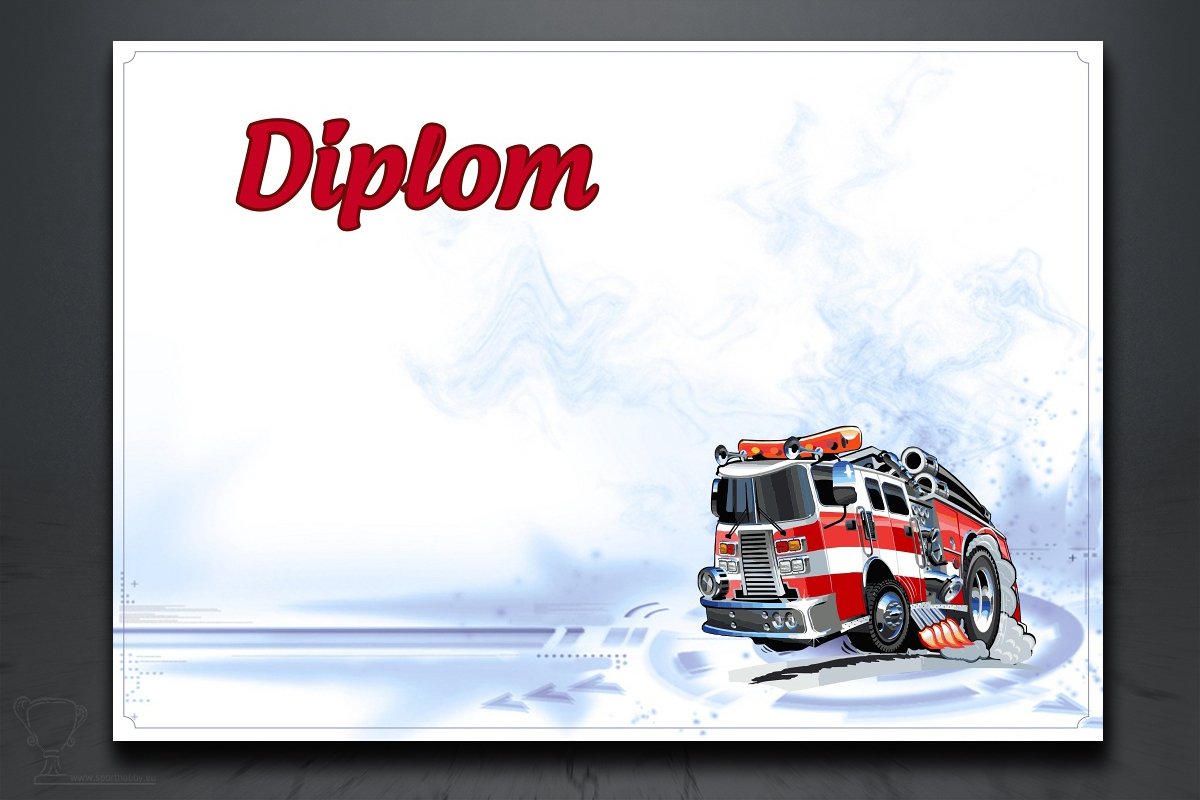 Územná organizácia DPO SR Martin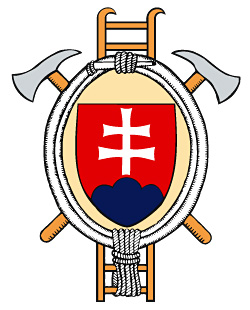                                                                            	udeľujeDHZ ___________________________________za ____ miesto kategória ___________ 								v súťažiPrípravka mladých hasičovMartin, 25. Marec 2023 			PaedDr. Tomáš Zanovit                                                                     		Predseda ÚZO DPO SR Martin